UNIVERSIDAD AUTÓNOMA DE NAYARIT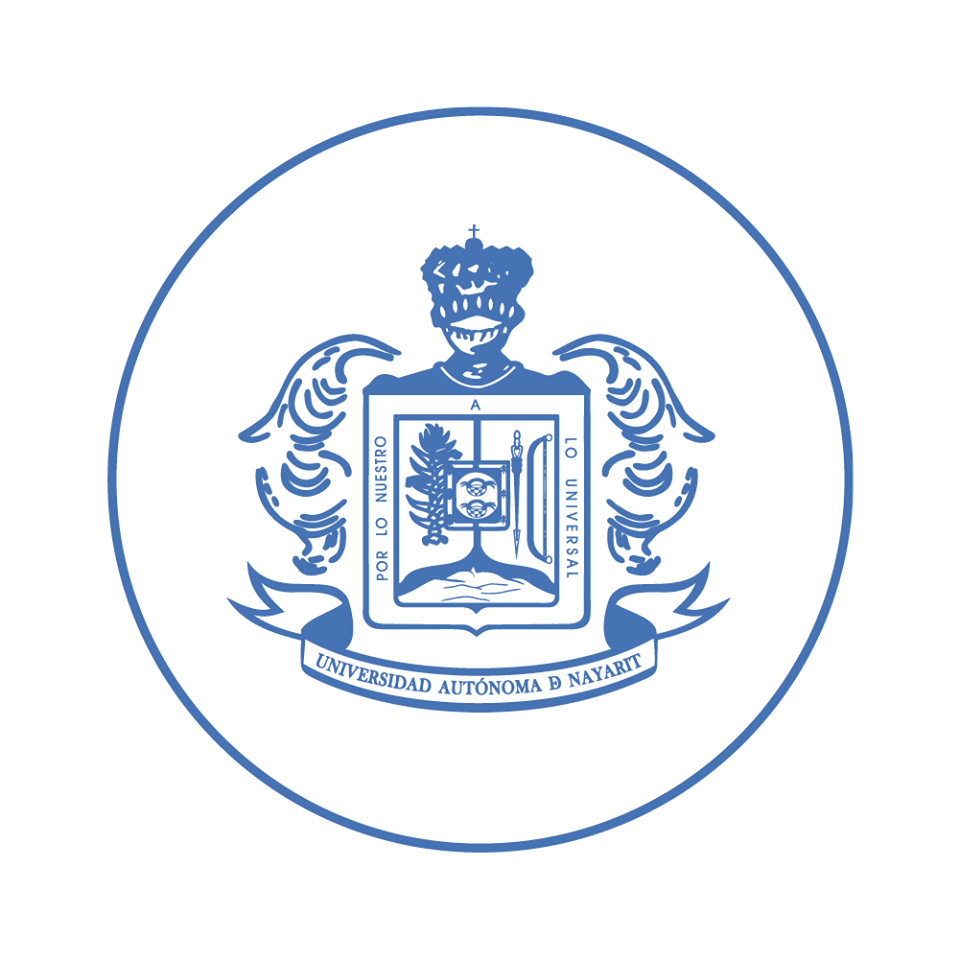 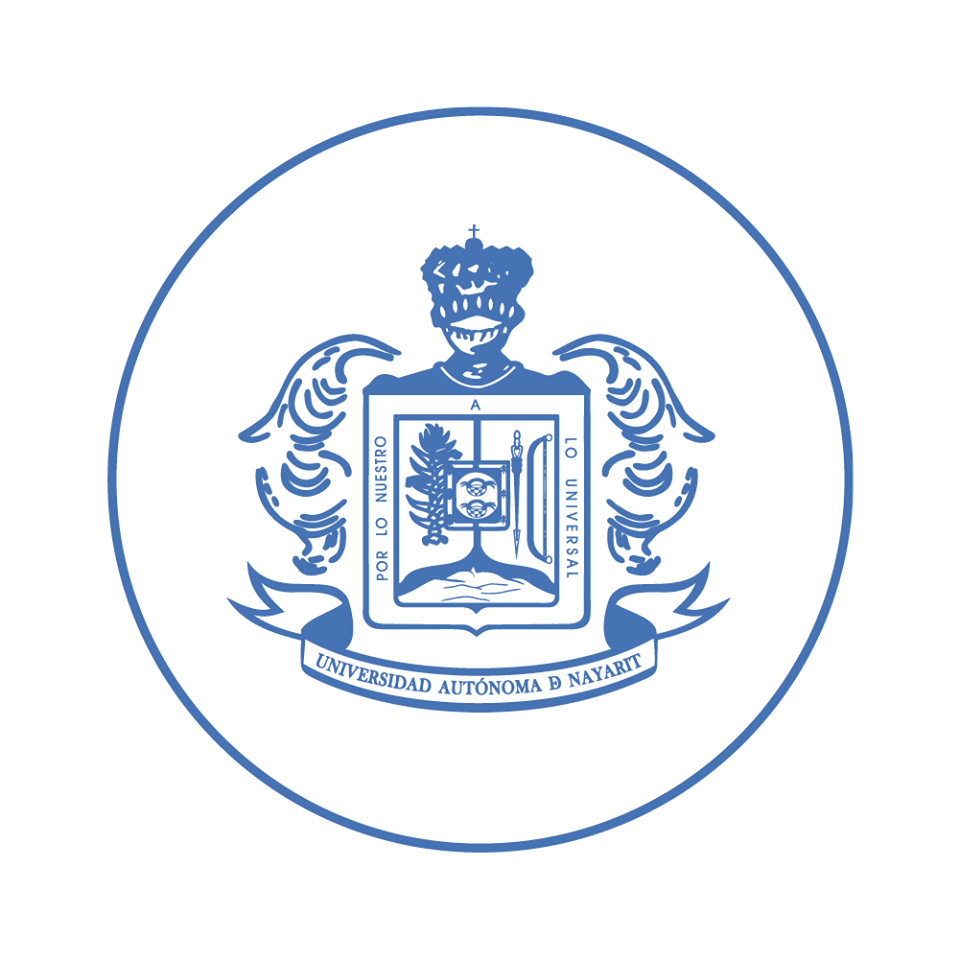 SECRETARÍA ACADÉMICADIRECCIÓN DE PROGRAMAS EDUCATIVOSFORMATO DE REGISTRO DE ACTIVIDAD ACADÉMICA(Participación Estudiantil)________________________________             ________________________________           Nombre y firma del (la) responsable               Nombre, firma y sello del (la) Coordinador (a)         de la Actividad Académica                                    del Programa Académico________________________________ Nombre, firma y sello del (la) Coordinador (a)de Área Académica o Director (a) de Unidad AcadémicaUNIVERSIDAD AUTÓNOMA DE NAYARITSECRETARÍA ACADÉMICA    DIRECCIÓN DE PROGRAMAS EDUCATIVOSPROGRAMA** DE LA ACTIVIDAD ACADÉMICANOTA:El Formato de Registro de Actividad Académica con participación estudiantil deberá entregarse en la Coordinación de Innovación para la Formación Integral del Estudiante (CIFIE), Dirección de Programas Educativos; Secretaría Académica.  DATOS DE CONTACTO: Segundo piso del Edificio PIIDA Docencia Universitaria. Horario: 9:00 a 14:00 hrs. y 17:00 a 20:00 hrs. Tel. 211-88-00 extensión 6615. *= El número de registro será proporcionado por la dependencia responsable (CIFIE), posterior al haber presentado este formato con la información requerida.  **= En el caso de curso, taller, seminario y diplomado, el llenado de todos los campos del programa de la actividad académica será obligatorio. Para el resto de ellas, será obligatorio como mínimo el nombre, objetivo y temas.NOMBRE DE LA ACTIVIDAD ACADÉMICANOMBRE DE LA ACTIVIDAD ACADÉMICANOMBRE DE LA ACTIVIDAD ACADÉMICANOMBRE DE LA ACTIVIDAD ACADÉMICANOMBRE DE LA ACTIVIDAD ACADÉMICANOMBRE DE LA ACTIVIDAD ACADÉMICAREGISTROREGISTROREGISTRONO.*NO.*FECHAFECHATIPO DE ACTIVIDAD ACADÉMICATIPO DE ACTIVIDAD ACADÉMICATIPO DE ACTIVIDAD ACADÉMICATIPO DE ACTIVIDAD ACADÉMICATIPO DE ACTIVIDAD ACADÉMICATIPO DE ACTIVIDAD ACADÉMICACurso _____     Taller _____      Foro _____       Panel _____      Debate _____      Coloquio _____       Simposio _____  Seminario _____        Diplomado _____       Conferencia _____        Congreso _____       Estancia Académica _____ Proyecto de investigación _____        Jornada científica/académica _____         Proyecto de intervención social _____       Otra: ___________________________________________________________Curso _____     Taller _____      Foro _____       Panel _____      Debate _____      Coloquio _____       Simposio _____  Seminario _____        Diplomado _____       Conferencia _____        Congreso _____       Estancia Académica _____ Proyecto de investigación _____        Jornada científica/académica _____         Proyecto de intervención social _____       Otra: ___________________________________________________________Curso _____     Taller _____      Foro _____       Panel _____      Debate _____      Coloquio _____       Simposio _____  Seminario _____        Diplomado _____       Conferencia _____        Congreso _____       Estancia Académica _____ Proyecto de investigación _____        Jornada científica/académica _____         Proyecto de intervención social _____       Otra: ___________________________________________________________Curso _____     Taller _____      Foro _____       Panel _____      Debate _____      Coloquio _____       Simposio _____  Seminario _____        Diplomado _____       Conferencia _____        Congreso _____       Estancia Académica _____ Proyecto de investigación _____        Jornada científica/académica _____         Proyecto de intervención social _____       Otra: ___________________________________________________________Curso _____     Taller _____      Foro _____       Panel _____      Debate _____      Coloquio _____       Simposio _____  Seminario _____        Diplomado _____       Conferencia _____        Congreso _____       Estancia Académica _____ Proyecto de investigación _____        Jornada científica/académica _____         Proyecto de intervención social _____       Otra: ___________________________________________________________Curso _____     Taller _____      Foro _____       Panel _____      Debate _____      Coloquio _____       Simposio _____  Seminario _____        Diplomado _____       Conferencia _____        Congreso _____       Estancia Académica _____ Proyecto de investigación _____        Jornada científica/académica _____         Proyecto de intervención social _____       Otra: ___________________________________________________________RESPONSABLE DE LA ACTIVIDAD ACADÉMICAEscribir nombre completo e información de contacto (correo electrónico, teléfono, Facebook, entre otros) para comunicación de los interesados.  RESPONSABLE DE LA ACTIVIDAD ACADÉMICAEscribir nombre completo e información de contacto (correo electrónico, teléfono, Facebook, entre otros) para comunicación de los interesados.  RESPONSABLE DE LA ACTIVIDAD ACADÉMICAEscribir nombre completo e información de contacto (correo electrónico, teléfono, Facebook, entre otros) para comunicación de los interesados.  RESPONSABLE DE LA ACTIVIDAD ACADÉMICAEscribir nombre completo e información de contacto (correo electrónico, teléfono, Facebook, entre otros) para comunicación de los interesados.  RESPONSABLE DE LA ACTIVIDAD ACADÉMICAEscribir nombre completo e información de contacto (correo electrónico, teléfono, Facebook, entre otros) para comunicación de los interesados.  RESPONSABLE DE LA ACTIVIDAD ACADÉMICAEscribir nombre completo e información de contacto (correo electrónico, teléfono, Facebook, entre otros) para comunicación de los interesados.  ÁREA, UNIDAD, PROGRAMA ACADÉMICO O INSTANCIA UNIVERSITARIA QUE RESPALDAÁREA, UNIDAD, PROGRAMA ACADÉMICO O INSTANCIA UNIVERSITARIA QUE RESPALDAÁREA, UNIDAD, PROGRAMA ACADÉMICO O INSTANCIA UNIVERSITARIA QUE RESPALDAÁREA, UNIDAD, PROGRAMA ACADÉMICO O INSTANCIA UNIVERSITARIA QUE RESPALDAÁREA, UNIDAD, PROGRAMA ACADÉMICO O INSTANCIA UNIVERSITARIA QUE RESPALDAÁREA, UNIDAD, PROGRAMA ACADÉMICO O INSTANCIA UNIVERSITARIA QUE RESPALDADIRIGIDO A ESTUDIANTES DEL O LOS PROGRAMAS ACADÉMICOSDIRIGIDO A ESTUDIANTES DEL O LOS PROGRAMAS ACADÉMICOSDIRIGIDO A ESTUDIANTES DEL O LOS PROGRAMAS ACADÉMICOSDIRIGIDO A ESTUDIANTES DEL O LOS PROGRAMAS ACADÉMICOSDIRIGIDO A ESTUDIANTES DEL O LOS PROGRAMAS ACADÉMICOSDIRIGIDO A ESTUDIANTES DEL O LOS PROGRAMAS ACADÉMICOSHORARIOTOTAL DE HORASLUGAR DE LA ACTIVIDADLUGAR DE LA ACTIVIDADMODALIDADMODALIDADPresencial_____Semipresencial _____ Virtual / A distancia _____Presencial_____Semipresencial _____ Virtual / A distancia _____FECHA DE INICIOFECHA DE INICIOFECHA DE TÉRMINOFECHA DE TÉRMINOFECHA DE TÉRMINOFECHA DE TÉRMINONOMBRE DE LA ACTIVIDAD ACADÉMICANOMBRE DE LA ACTIVIDAD ACADÉMICAOBJETIVOOBJETIVOTEMAS Y SUBTEMASTEMAS Y SUBTEMASCRONOGRAMA DE ACTIVIDADESCRONOGRAMA DE ACTIVIDADESACTIVIDADFECHA / PERIODO / HORASPROCESO DE EVALUACIÓN PROCESO DE EVALUACIÓN REFERENCIAS BIBLIOGRÁFICAS / ACERVOS DE CONSULTAREFERENCIAS BIBLIOGRÁFICAS / ACERVOS DE CONSULTA